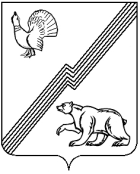 АДМИНИСТРАЦИЯ ГОРОДА ЮГОРСКАХанты-Мансийского автономного округа  - ЮгрыМЕЖВЕДОМСТВЕННАЯ КОМИССИЯ ПО ОХРАНЕ ТРУДА ИЗВЕЩЕНИЕ06июня 2017 года в  15-00  часов в  зале заседаний  администрации города Югорска, (кабинет 410) состоится заседание Межведомственной комиссии по охране труда. Повестка дняОб исполнении решений Межведомственной комиссии по охране труда от 26.12.2016. Докладчик: специалист-эксперт по охране труда отдела по труду управления экономической политики администрации города Югорска Т.В. Илюшина. Отчеты руководителей организаций, допустивших за 5 месяцев 2017 года случаи производственного травматизма. Докладчики: руководители МУП «Югорскэнергогаз»,ООО «Югорскремстройгаз», ООО «СК 21 век».Отчеты руководителей МБОУ «Средняя общеобразовательная школа № 5», МБОУ «Средняя общеобразовательная школа № 6», МУП «Югорскэнергогаз», МБУ «Централизованная библиотечная система города Югорска» о не проведении специальной оценки условий труда.Информация о производственном травматизме за 2016 год и за 1 квартал 2017 года по округу.Докладчик: специалист-эксперт по охране труда отдела по труду управления экономической политики администрации города ЮгорскаТ.В. Илюшина.Разное.Председатель комиссии								                                    	С.Д. ГолинСпециалист- эксперт по охране трудаотдела по труду управления экономическойполитики  администрации города ЮгорскаТатьяна Васильевна Илюшина  8(34675) 5-00-42